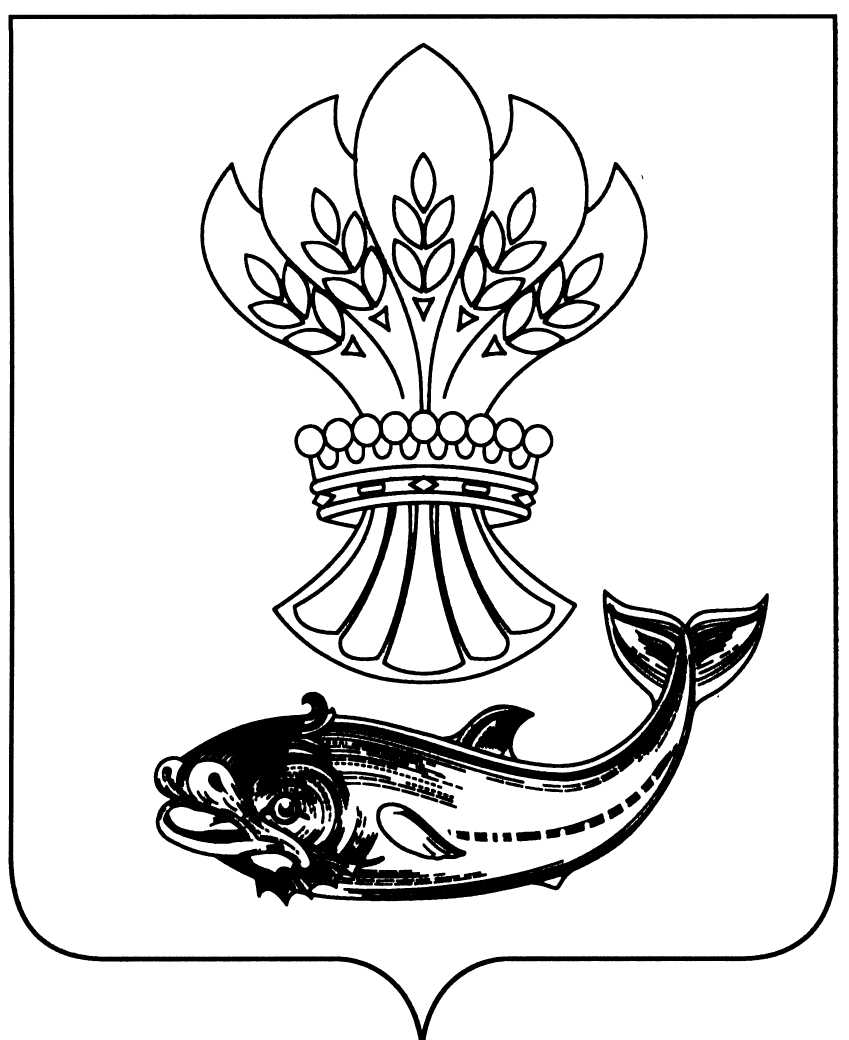 АДМИНИСТРАЦИЯПАНИНСКОГО МУНИЦИПАЛЬНОГО РАЙОНАВОРОНЕЖСКОЙ ОБЛАСТИПОСТАНОВЛЕНИЕ__28.03.2019 № 108_р.п. ПаниноОб утверждении норматива стоимости 1 квадратного метра общей площади жилого помещения, используемого при расчете размера социальной выплаты на приобретение жилых помещений участникам основного мероприятия «Обеспечение жильем молодых семей» государственной программы Российской Федерации «Обеспечение доступным и комфортным жильем и коммунальнымиуслугами граждан Российской Федерации» на второй квартал 2019 года В целях реализации основного мероприятия «Обеспечение жильем молодых семей» государственной программы Российской Федерации «Обеспечение доступным и комфортным жильем и коммунальными услугами граждан Российской Федерации», утвержденной постановлением Правительства Российской Федерации от 31.12.2017 № 1710, администрация Панинского муниципального района Воронежской области постановляет: 1. Утвердить в Панинском муниципальном районе Воронежской области на второй квартал 2019 года стоимость 1 квадратного метра общей площади жилого помещения, используемую при расчете размера социальной выплаты на приобретение жилых помещений участникам основного мероприятия «Обеспечение жильем молодых семей» государственной программы Российской Федерации «Обеспечение доступным и комфортным жильем и коммунальными услугами граждан Российской Федерации» от 30.12.2017 № 1710, в соответствии с пунктом 13 Правил предоставления молодым семьям социальных выплат на приобретение (строительство) жилья и их использования, утвержденных постановлением Правительства Российской Федерации от 17.12.2010 № 1050 «О реализации отдельных мероприятий государственной программы Российской Федерации «Обеспечение доступным и комфортным жильем и коммунальными услугами граждан Российской Федерации», в размере 15 000 (Пятнадцать тысяч) рублей 00 копеек. 2. Настоящее постановление распространяет свое действие на правоотношения, возникшие с 01.04.2019.  3. Настоящее постановление вступает в силу со дня его официального опубликования в официальном периодическом печатном издании Панинского муниципального района Воронежской области «Панинский муниципальный вестник». 4. Контроль за исполнением настоящего постановления возложить на исполняющую обязанности заместителя главы администрации Панинского муниципального района Воронежской области – начальника отдела по управлению муниципальным имуществом и экономическому развитию Сафонову О.В.Глава Панинского муниципального района Н.В. Щеглов 